МАРКЕТИНГОВАЯ КАРТА МКОУ «Ульканская ООШ №1»Директор школы                                  В.А. Рыкова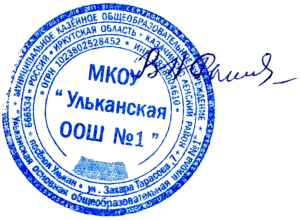 1Полное наименование Потребителя(Согласно уставным документам)Муниципальное казенное общеобразовательное учреждение «Ульканская основная общеобразовательная школа№1»2Фирменное краткое наименование(Согласно уставным документам)МКОУ «Ульканская ООШ №1»3ИНН – индивидуальный налоговый номер  38280046104КПП - код постановки на учет3828010015ОГРН - основной государственный регистрационный номер  10238025284526ОКВЭД - общероссийский классификатор видов экономической деятельности, товаров и услуг85.137Юридический адрес (Для физических лиц по месту регистрации)666535, Иркутская областьКазачинско-Ленский район,п.Улькан, ул.  Захара Тарасова,78Почтовый адрес – индекс, почтовый адрес,Факс, электронная почта 666535, Иркутская областьКазачинско-Ленский район,п.Улькан, ул.  Захара Тарасова,79Руководитель (должность, Ф.И.О.)Номер телефона Рыкова Валентина Алексеевна8(39562) 3-20-6310Главный бухгалтер (Ф.И.О.)Номер телефона  Ильенко Надежда Григорьевна10Главный бухгалтер (Ф.И.О.)Номер телефона  11Банковские реквизиты:Финансовое управление администрации Казачинско-Ленского муниципального района (МКОУ «Ульканская ООШ №1»)11Банк - наименование банкаОтделение Иркутск Банка России //УФК по Иркутской области г. Иркутск Банковский счет 4010281014537000002611Адрес банка – городг. Иркутск11БИК – банковский   идентификационный   код01252010111Счет получателя0323164325614000340011Лицевой счет -   лицевой счет Потребителя02343003740